Бриф на поддержку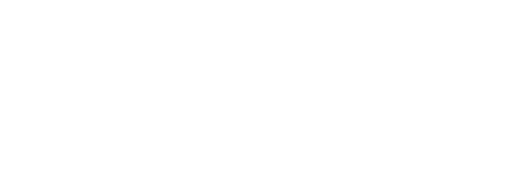 сайта		 Приложение № ____к договору № ____ от ____________г. Симферополь						                    "__" ________201_ г.Что такое бриф?Бриф — это анкета, содержащая список основных требований и информацию о будущей поддержке, на основе которой проводятся дальнейшие работы по настройке и поддержке сайта.От полноты информации зависит результат настройки и поддержки сайта. Но, если в процессе заполнения анкеты, у вас возникнут некоторые вопросы, на которые вы затрудняетесь ответить, то не стесняйтесь оставлять их без ответа. Мы свяжемся с вами и проконсультируем по любым вопросам. Заполненный бриф отправьте пожалуйста на адрес: info@tigerweb.ruРуководитель проекта со стороны ЗаказчикаЛицо с правом подписи со стороны Заказчика, ответственное за согласование, утверждение, прием-передачу всех работ, указанных в договоре и приложениях к нему.Общая информация о сайтеИнформационная поддержка сайтаЗаполните поля услуг, которые вам необходимы.Техническая поддержка сайтаВыберите услуги, которые вам необходимы.Поддержка работоспособности сайтаКруглосуточная поддержка работоспособности сайта на сервере, где он размещается. Еженедельное резервное копирование данных.   Да        НетВзаимодействие с провайдером хостинга для решения технических вопросовРегистрация доменных имен, предоставление хостинга, трансфер доменов с другого хостинга, выяснение причин недоступности сайта и их устранение.  Да        НетПредоставление почтового сервисаСоздание, редактирование и удаление почтовых ящиков. Консультации по устранению неполадок.  Да        НетМониторинг статистики посещений сайтаПри необходимости устанавливаем счетчики Яндекс.Метрики и Google Analytics.  Да        НетПоиск и устранение ошибок в HTML-верстке страниц сайта  Да        НетМониторинг позиций сайта при поискеЕженедельное отслеживание позиций сайта в поисковых системах по актуальным ключевым фразам.  Да        НетЮзабилити-консалтингПовышение удобства использования сайта для посетителей.  Да        НетПожелания, идеи, мыслиМоменты, которые нам стоит учесть при поддержке сайта.ФИОДолжностьТелефонE-mailКомпанияURL адрес сайтаhttp://Хостинг и тарифный планСистема управления сайтом (CMS)Количество изменяемых или добавляемых страниц (под 1 страницей понимается — одна страница в формате Word, объем до 2000 знаков текста и 1-2 изображения)До … страниц в месяцНаписание статей для сайта (копирайтинг, до 2000 знаков с пробелами)До … страниц в месяцРазмещение материалов, предоставляемых клиентом (структурирование, редактирование предоставляемых вашей компанией текстов, перед публикацией на сайте)До … страниц в месяцРазработка и добавление графических элементов (создание рекламных баннеров, подбор и оптимизация изображений, обработка фотографий)До … изображений в месяцВремя обновления информации на сайте (укажите желаемые сроки, кол-во дней)Срочное размещение одной страницы в течение часаДо … обращений в месяц